EigentumsvorbehaltFormKonkurs/InsolvenzZwangsvollstreckungGutgläubiger ErwerbProbleme des EigentumsvorbehaltesVertretungen in LandHier finden Sie eine Auflistung von unverbindlichen Ansprechpartnern zum Eigentumsvorbehalt und anderen Themen.Ihre Partner vor OrtRechtsvertretungen im Land
Weiterführende Links:
Hier könnte Ihr Link zur Mitgliederdatenbank stehen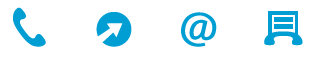 Bei Fragen kontaktieren Sie:     
     
     
     
     
     
	+
	     
	          
     
     
     
     
     
	+
	     
	          
     
     
     
     
     
	+
	     
	          
     
     
     
     
     
	+
	     
	          
     
     
     
     
     
	+
	     
	          
     
     
     
     
     
	+
	     
	          
     
     
     
     
     
	+
	     
	          
     
     
     
     
     
	+
	     
	          
     
     
     
     
     
	+
	     
	          
     
     
     
     
     
	+
	     
	          
     
     
     
     
     
	+
	     
	          
     
     
     
     
     
	+
	     
	     